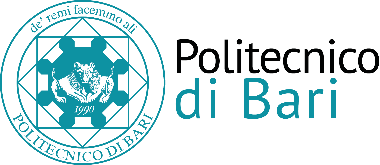 Procedura di valutazione comparativa, per titoli e colloquio, finalizzata al conferimento di un incarico di lavoro autonomo di natura occasionale, avente ad oggetto “Attività amministrativo-contabile connesse alla gestione del PON RI 2014-2020 – Azione I.1 “Dottorati Innovativi con caratterizzazione industriale” di supporto all’Ufficio Post Lauream”Avviso pubblico di cui al D.D. n. 2 del 9 gennaio 2019Bari, lì 21 gennaio 2019									Il Presidente della Commissione									f.to Prof.ssa Loredana FICARELLI									      Il Segretario verbalizzante									f.to Dott.ssa Antonella PALERMOcognomenomenascitanascitapunteggiotitolipunteggioprova oralepunteggiofinalecognomenomeluogodatapunteggiotitolipunteggioprova oralepunteggiofinaleBISCEGLIEAdrianaBARI16.10.197132,25/10030/10062,25/100